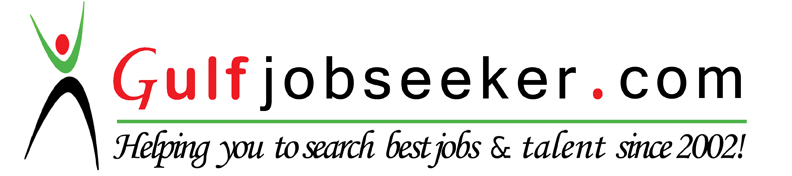 Whats app  Mobile:+971504753686 Gulfjobseeker.com CV No:1571748E-mail: gulfjobseeker@gmail.comHOSPITALITY OPERATIONS / FRONT OFFICE MANAGEMENTCAREER OBJECTIVEAccomplished and multi-talented professional with 15 years of diverse experience in Operations/Front Office management seeking to obtain a challenging role within the Hospitality domain in a dynamic organisation where my diverse experience and commitment to Organisational success can be utilized to contribute to the growth of the Organisation.PROFESSIONAL EXPERIENCEOperations Manager					March 2013 to January 2016Hotel Pearl PalaceEnsured delivery of excellence in Customer Service and oversight of the entire Operational functions in this 35 room premium hotel in the heart of the City of Cochin.Oversight of reservations and Resolving customer special requests / disputesFacilitation of corporate meetings / banquets in coordination with event management personnelNegotiation and drafting of partnership terms and conditions with online booking agents such goibibo.com, booking.com, cleartrip.com, etc.In charge of daily occupancy, revenue, guest tariff, credit report, cash report, bank payment report, front office report Preparation of sales tax report and luxury tax report with  accounts manager Weekly forecast preparation based on occupancy bookingsEscalating issues to senior management regarding tax department noticesSanctioning  food and beverage purchase in the absence of general managerCash deposit functions along with accounts manager and internal auditor Assisting external financial auditors during annual auditSenior Manager - Customer Service		September 2010 to September 2011Star Homes – Hospitality Division Cochin – Kerala, IndiaResponsible for achieving and exceeding optimal guest satisfaction in the luxury hospitality division of Star Homes dealing with high end and Government guests. Accommodating special requests and solving customer complaintsOrganizing staff training coursesOccupancy report maintenanceCollating daily reports from other departments Forecast preparation based on occupancy bookingsAuthorizing payments to vendors and staff advancesLiaising with store manager regarding purchases audit Senior Manager (Resort-in-Charge)							 January 2001 to May 2010Star Homes Apartment HotelsCochin - Kerala, India Started as Front Office manager and was promoted to Resort-in-Charge responsible for simultaneously managing both the Multi Cuisine restaurant and the operational side of the 115 room Apartment Hotel.  Resolving grievances of apartment residents and restaurant customersCoordination with manpower supply agencies for outsourced security, outdoor catering staff for functionsMember of preliminary interviewing panel for new employeesCoordinating with vendors on annual maintenance contract (AMC) issuesYearly renewal of hotel registration with government authoritiesSanctioning food and beverage, housekeeping  purchases Bid and quotation review and coordination with vendors on major renovation and asset purchasesPersonal Assistant to General Manager					 September 1999 to December 2000Hotel YuvrajSurat - Gujarat, India Served as Personal Assistant in a 3 Star hotel and was responsible for the office administration and drafting of all management correspondences to staff, vendors and government departments on behalf of the General ManagerDrafting management circulars and letters for corporate meetings Documents filing and Ordering office stationeryEmployee attendance audit and assisting HR manger with pay authorizationCoordinating interdepartmental correspondences and meetingsEDUCATIONDiploma in Secretaryship					May 1999Social Service Society Baroda, Gujarat, IndiaDiploma in Computer Applications 				January 1999Social Service Society Baroda, Gujarat, IndiaPre –Degree (Commerce/Accountancy stream)			June 1998		Kuriakose Elias College - Mahatma Gandhi University Kottayam, Kerala, IndiaADDITIONAL SKILLSETSComputer Proficiency – Well versed in MS Office, Hotsoft and Syscon Hotel Management Software Good Accounting Knowledge	Language Fluency - Fluent in English, Hindi, Tamil and MalayalamPersonal Profile:Age 		: 35Date of Birth	: 06-05-1980Gender		: MaleMarital Status	: Married